Как приучить ребенка к порядку 



«Встал поутру, умылся, привел себя в порядок — и сразу же приведи в порядок свою планету», — говорил Маленький Принц в сказке Сент-Экзюпери. Только как убедить в этом своего ребенка?
Психологи говорят, что уборка не просто полезна, она необходима для становления личности. Иначе из него вырастет эгоистичный и безответственный человек, который с радостью свалит дела сначала на вас, а потом на жену или мужа. Напротив, давая ему обязательства по дому, вы помогаете ребенку стать более самостоятельными и уверенными в себе. К тому же обретаете старательного помощника. А раз уж так, то объявим войну детской лени!



Приучать ребенка к домашнему труду надо с 2-3 лет, когда малыши сами рвутся помогать взрослым, и ваша задача — поддержать их желание. Трехлетки чувствительны к окружающему их беспорядку, и если в доме вечный кавардак, они вряд ли вырастут аккуратными.

► ПРАВИЛО ДОВЕРИЯ. Всячески поощряйте стремление чада вам помочь. Дайте тряпку в руки — пусть протрет пыль. Кроха выполнит поручения с радостью, дети этого возраста с удовольствие подражают маме и папе. Очень полезная вещь — игрушечная бытовая техника. И годовалый малыш будет увлеченно пылесосить комнату игрушечным пылесосом, к которому прилагается специальный «мусор»!

► ПРАВИЛО ПОСТЕПЕННОСТИ. Давайте задания по принципу: от простого к сложному. Сначала попросите малыша убрать игрушки в комнате. Он обязательно справится, если вы превратите процесс уборки в увлекательную игру. Предложите: «Давай построим большой гараж, где твои машинки будут спать ночью». Чадо с энтузиазмом займется строительством гаража! Пусть поначалу он уберет одну вещь, а вы — десять, со временем вы поменяетесь местами. Малыш упрямится? Расскажите ему о том, как один ребенок не захотел складывать игрушки, и те ушли от него ночью, и только когда мальчик пообещал исправиться, вернулись…

► ПРАВИЛО СКЛАДИРОВАНИЯ. Чтобы ребенок знал, что и куда складывать, в детской комнате все должно быть функционально: домик для кукол, коробка для конструктора, полки для книг. Для этого вам придется оборудовать детскую стеллажами и открытыми полками, а без этого о порядке в комнате можно будет только мечтать. 

★ Исключите типичные родительские ошибки: ★

► Не критикуйте сына или дочь, если с вашей точки зрения, они сделали что-то не так. Лучше похвалите за то, что им удалось. Не бросайтесь сразу же перемывать пол: «Смотри, какие ты пятна оставил!» или жаловаться его отцу или бабушке на «безрукого» и беспомощного ребенка.

► Не давайте обещаний типа: «Ты погладишь белье, а я тебе за это куплю что-нибудь вкусное». Иначе ребенок перестанет помогать вам «за так» и всегда будет пытаться извлечь выгоду из ваших поручений.

► Не перегружайте ребенка домашней работой, особенно если он болен или переутомлен учебой и тренировками. 

► Неуверенные в себе дети, опасаясь гнева родителей, могут весь день убирать на кухне, не успев выполнить уроки.

► Не приучайте ребенка к труду от случая к случаю — это должно стать постоянным и непрерывным процессом.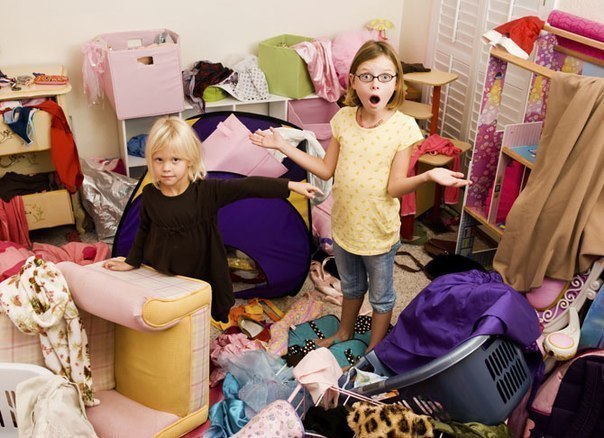 